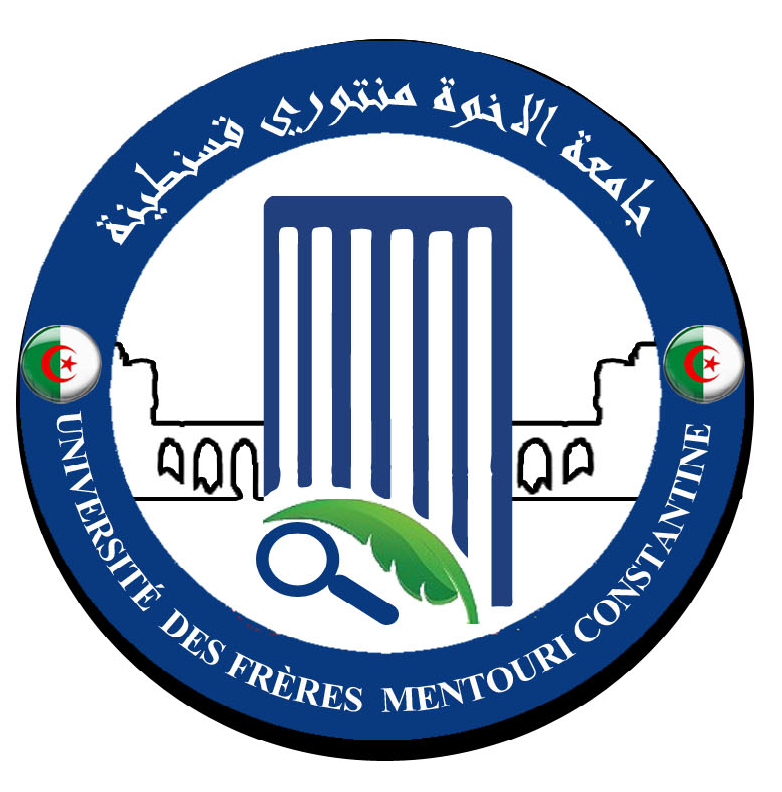 رقم:  83   /2017اجتماع مجلس التنسيق للكلية يوم الثلاثاء 10 جانفي 2017 محضر رقم 17في العاشر من شهر جانفي  سنة ألفين وسبعة عشر في الساعة 11 صباحا اجتمع مجلس التنسيق برئاسة عميد الكلية و بحضور السادة:الطاقم الإداريدهيمات العيد                    عميد الكلية فارس خلاف                    الأمين العام للكليةروابح عبد القادر               نائب العميد المكلف بالدراسات ما بعد التدرج والبحث العلمي و العلاقات الخارجيةمرايحية جمال                  نائب العميد مكلف بالبيداغوجيا و المسائل المرتبطة بالطلبة باقة مبارك                      رئيس قسم البيولوجيا و علم البيئة النباتيةنسيب يوسف                   رئيس قسم الكيمياء الحيوية و البيولوجيا الخلوية و الجزيئية بليل ايناس                      مساعدة رئيس قسم البيولوجيا التطبيقية مكلفة بالبيداغوجيا فرحاتي العيد                   رئيس قسم الميكروبيولوجيا مداسي ابراهيم                 رئيس قسم بيولوجيا الحيوانبوطومو سمير                 مسؤول مصلحة الانخراطجدول الأعمال  انطلاق ضمان الجودة  Assurance Qualité مخابر التصنيعالبيداغوجيا متفرقات  انطلاق برنامج ضمان الجودة Assurance Qualité ذكر عميد الكلية رؤساء الأقسام ببرنامج ضمان الجودة ، و عليه سوف تتم الانطلاقة الرسمية يوم الأحد 15 جانفي 2017 تحت إشراف رئيس الجامعة على الساعة 10 صباحا بمجمع 500 مقعد بيداغوجي تيجاني هدام في حضور عمداء الكليات و رؤساء الأقسام و خلايا ضمان الجودة على مستوى الأقسام ، الكليات و الجامعة ، يتزامن هذا مع الانطلاقة الفعلية من طرف وزارة التعليم العالي و البحث العلمي   مخابر التصنيعذكر عميد الكلية رؤساء الأقسام بإعطاء أهمية كبرى لاستحداث مخابر التصنيع على مستوى مختلف الأقسام، و عليه طلب منهم تقديم المقترحات لتجسيدها ميدانيا .البيداغوجيا طلب من رؤساء الأقسام الإشراف المباشر على كل العمليات المرتبطة بامتحانات الدورة العادية للسداسي الأول من الموسم الجامعي 2016/2017 وما يترتب عنها و التي ستنطلق يوم السبت 14 جانفي 2017  لتنتهي يوم 26 جانفي 2017 ، و عليه يجب توفير كل الوسائل لإنجاح العملية :توزيع المقرات البيداغوجية ، برمجة للأساتذة المراقبين ، المداولات ، تعليق النتائج ، دراسة الطعون متفرقات ذكر عميد الكلية رؤساء الأقسام بتاريخ انعقاد المجلس الإداري للكلية ليوم 30 جانفي 2017 على الساعة 10 بقاعة الاجتماعات للكلية لدراسة و مناقشة جدول الأعمال التالي: *- ميزانية التسيير بعنوان سنة 2016 *- مخطط التسيير للموسم الجامعي  2016/2017 أغلق المحضر على الساعة 12h30و رفعت الجلسةقسنطينة يوم 10/01/2017         عميد الكلية نسخة إلى السادة:- رئيس الجامعة- الأمين العام للجامعة - نائب رئيس الجامعة المكلف بالتكوين العالي في الطورين الأول و الثاني و التكوين المتواصل و الشهادات و كذا التكوين العالي في التدرج- نائبة رئيس الجامعة المكلفة بالعلاقات الخارجية و التعاون و التنشيط و التظاهرات العلمية- نائب رئيس الجامعة المكلف بالتكوين العالي في الطور الثالث و التأهيل الجامعي  و البحث العلمي  و التكوين العالي فيما بعد التدرج - نواب  عميد الكلية  و الأمين العام للكلية و رئيس المجلس العلمي للكلية- مسؤولة فريق ميدان التكوين - رؤساء الأقسام و مسؤول الجذع المشترك لعلوم الطبيعة و الحياة- الأرشيف